Supplementary Fig. 12. Association of fatty liver disease, regardless of alcohol use, with hepatocellular carcinoma (HCC) among UK Biobank participants with different metabolic dysfunction score (MetS).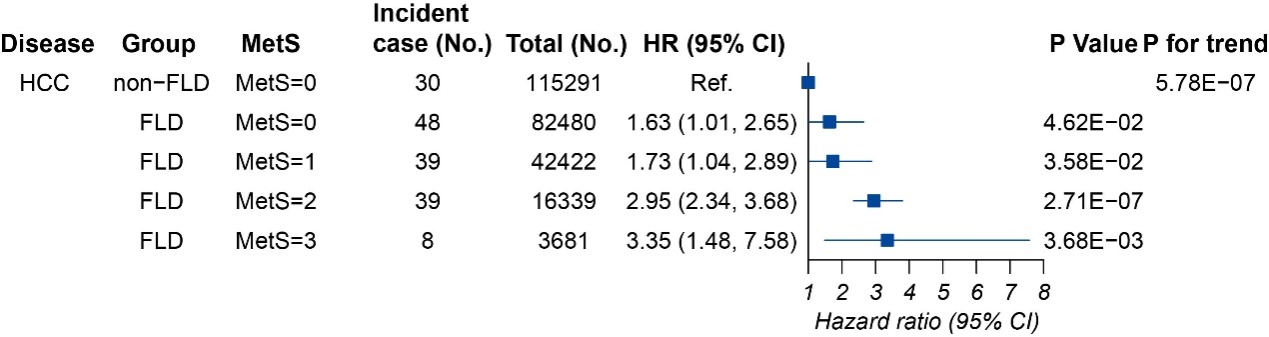 